Sermon NotesDate: November 15, 2015Scripture: Habakkuk 2:1-3 (New Living Translation)Subject: A Vision That You Can Count On1. (Intro) - With a clear ___________ of what we can become in Christ, no ocean of difficulty is too great. Without it, we rarely move beyond our current boundaries.2. “Vision” (Strong’s Concordance-2377) is defined as a revelation, a message from God, with a possible focus on the visual aspects of the message. 1st Peter 5:8 talks about satan comes as a roaring lion, walking around very strategically seeking to destroy us and get us away from the vision that God has assigned for us. If you ever want to be free from the hands of satan, do what James 4:7 says and “refuse the devil and he will flee.”3. Every time you go through something it’s not always because you have sinned, but your suffering according to 1st Peter 5 is used for God’s glory. If you ever want to go to the next level in your life you are going to have to go through some things in order to get there.  When it seems as though God is doing nothing, just know he is always up to something.4. Isaiah 55:8 & Genesis 50:20.  Habakkuk at the time didn’t understand that God was using something bad to turn out something good. A million people can tell you “no” or that “you can’t do it,” but one YES from God can seal the deal.5. During this time Habakkuk was patiently _____________ and ___________ for God’s response. Habakkuk had an expectation that God was going to speak to him. Habakkuk wanted to be in the best position to receive God’s message. It even appears that Habakkuk had to be in a place away from people to hear God. We have to get away from all distractions so that God can speak to us and we can hear him clearly.6. The reason why God told Habakkuk to write down the vision plainly on tablets was that the one who read it could run with news of the downfall of Babylon and the restoration of Judah. Pastor J usually tells ___________ especially married __________ that every man should have a vision for their family. There are 3 major items that you will let you know that it’s a vision from God.a) Its Christ-Centered. Meaning it has the principles of Jesus (Love, forgiveness, commitment, dedication)b) Its simple (Easy for you to understand)c) Its goal-oriented (It has a desired and successful outcome)7. Verse 3 is in regards to Judah being restored when Jesus Christ comes to earth to crush his enemies and set up his glorious reign, making Israel the head of the nations because Jesus will be at the head of the Jewish nation. The ____________ that you plant in relation to the Will of God is for a future time. Even if it seems slow in coming (referring to the vision), wait patiently, for it will surely take place. It will not be delayed. 8. Pastor J’s testimony in regards to this ministry.QuestionsHow will I apply this message to my life?What do I love to do that will honor God?Whom are the 3 people that I will share this message with?PrayerDear Lord, 
Help me to bear the times
Where you seem to be absent from me
For I know that you building better plans for me
That are excellent for me.
Lord I thank you for your vision & promiseThat will be fulfilled in your perfect timingI love you Lord with all of my heart, mind, body, & soul. AmenPlease follow us and help spread the word about this ministry to others by becoming friends with us on the following sites www.facebook.com/acmwc		 www.twitter.com/@abc_nj2015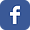 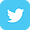  www.instagram.com/ABCNJ2015	 www.periscope.tv/@abc_nj2015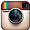 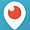 www.linkedin.com/pub/agape-baptist-church/107/650/8a1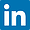 Please feel free to visit “Agape’s” website at:www.acmwc.org